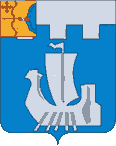 Информационный бюллетень органов местного    самоуправления Подосиновского районаот 23.06.2022 № 13 (497)утверждён решением Подосиновской районной Думы от 21.12.2007 № 30/100(в редакции от 30.08.2011 № 07/60)пгт ПодосиновецПОДОСИНОВСКАЯ  РАЙОННАЯ  ДУМАШЕСТОГО СОЗЫВАРЕШЕНИЕот 22.06.2022 № 11/53пгт ПодосиновецРассмотрев возможность замены дотации на выравнивание бюджетной обеспеченности муниципальных районов дополнительными нормативами отчислений от налога на доходы физических лиц, установленную пунктом 5 статьи 138 Бюджетного кодекса Российской Федерации, статьи 21  Устава Подосиновского муниципального района Кировской области, Подосиновская районная Дума РЕШИЛА:Не заменять дотацию на выравнивание уровня бюджетной обеспеченности из областного фонда финансовой поддержки муниципальных районов  дополнительными нормативами отчислений от налога на доходы физических лиц в 2023 году и  плановом периоде 2024 и 2025 годов.Настоящее решение вступает в силу после его официального опубликования  в Информационном бюллетене органов местного самоуправления Подосиновского района.ПредседательПодосиновской районной Думы    Д.В. Копосов                                            ГлаваПодосиновского района    С.П. Синицын                                                          ПОДОСИНОВСКАЯ РАЙОННАЯ ДУМАШЕСТОГО СОЗЫВАРЕШЕНИЕот 22.06.2022 № 11/54пгт ПодосиновецНа основании статьи 21 Устава Подосиновского Кировской области, пункта 2.3 Положения о порядке управления и распоряжения муниципальным имуществом муниципального образования Подосиновский муниципальный район Кировской области, утвержденного решением Подосиновской районной Думы от 26.12.2013 № 41/257 (с изменениями, утвержденными решениями Подосиновской районной Думы от 26.02.2014 № 42/267, 22.08.2014 № 47/293, 28.04.2017 № 10/65, от 11.09.2020 № 48/310), Подосиновская районная Дума РЕШИЛА:Внести изменения в решение Подосиновской районной Думы от 29.10.2021 № 03/10 «Об утверждении Программы приватизации муниципального имущества муниципального образования Подосиновский муниципальный район Кировской области на 2022 год и на плановый период 2023 и 2024 годов» (с изменениями, внесенными Подосиновской районной Думы от 17.05.2022 № 10/50) в части приложения № 1 к программе приватизации «Перечень находящегося в собственности Подосиновского муниципального района Кировской области муниципального имущества, подлежащего приватизации на 2022 год и на плановый период 2023 и 2024 годов» следующего содержания:Дополнить пунктами 8, 9, 10 согласно приложению.Настоящее решение вступает в силу после его официального опубликования в Информационном бюллетене органов местного самоуправления Подосиновского района.ПредседательПодосиновской районной Думы    Д.В. КопосовПОДОСИНОВСКАЯ РАЙОННАЯ ДУМАШЕСТОГО СОЗЫВАРЕШЕНИЕот 22.06.2022 № 11/55пгт ПодосиновецНа основании решения Подосиновской районной Думой от 31.03.2017 №09/54 «Об утверждении Порядка отнесения земель к землям особо охраняемых природных территорий местного значения и порядок использования и охраны земель особо охраняемых природных территорий местного значения Подосиновского района» (с изменениями утвержденными решением Подосиновской районной Думы от 28.04.2017 № 10/65, от 17.05.2022 № 10/49), Подосиновская районная Дума РЕШИЛА: 		1. Утвердить перечень особо охраняемых природных территорий местного значения в Подосиновском районе, подлежащих упразднению согласно приложению.	2. Настоящее решение вступает в силу после его официального опубликования в Информационном бюллетене органов местного самоуправления Подосиновского района.	3. Настоящее решение разместить в сети «Интернет» на официальном сайте Администрации Подосиновского района по адресу www.podosadm.ru.ПредседательПодосиновской районной Думы    Д.В. Копосов                                                    ПЕРЕЧЕНЬособо охраняемых природных территорий местного значения в Подосиновском районе, подлежащих упразднению__________                                                                                                                                              ПОДОСИНОВСКАЯ РАЙОННАЯ ДУМАШЕСТОГО СОЗЫВАРЕШЕНИЕот 22.06.2022 № 11/56пгт ПодосиновецВ соответствии с решением Подосиновской районной Думы от 31.03.2015 № 56/327 «Об утверждении местных нормативов градостроительного проектирования Подосиновского муниципального района  Кировской области» Подосиновская районная Дума РЕШИЛА:1. Признать утратившим силу решение Подосиновской районной Думы от 31.03.2015 № 56/327 «Об утверждении местных нормативов градостроительного проектирования Подосиновского муниципального района  Кировской области».2. Настоящее решение вступает в силу после его официального опубликования в Информационном бюллетене органов местного самоуправления Подосиновского района.ПредседательПодосиновской районной Думы    Д.В. Копосов              УЧРЕДИТЕЛЬ: Подосиновская районная Дума Кировской областиОТВЕТСТВЕННЫЙ ЗА ВЫПУСК ИЗДАНИЯ: Администрация Подосиновского районаАДРЕС: 613930, пгт Подосиновец Кировской обл., ул. Советская, 77ДАТА ВЫПУСКА: 23.06.2022, ТИРАЖ: 10 экземпляров№п/пСодержаниеРеквизитыСтраница1.О замене дотации на выравнивание уровня бюджетной обеспеченностиот 22.06.2022№ 11/5332.О внесении изменений в решение Подосиновской районной Думы от 29.10.2021 № 03/10от 22.06.2022№ 11/544-53.Об упразднении особо охраняемых природных территорий местного значения Подосиновского районаот 22.06.2022№ 11/556-84.О признании утратившим силу решения Подосиновской районной Думы от 31.03.2015 № 56/327  от 22.06.2022№ 11/569О замене дотации на выравнивание уровня бюджетной обеспеченности О внесении изменений в решение Подосиновской районной Думы от 29.10.2021 № 03/10ПриложениеУТВЕРЖДЕНАрешениемПодосиновской районной Думы  от 22.06.2022 № 11/54         №НаименованиеМесто нахождения(адрес)Характеристика объектаСпособ продажиПредполагаемый срок приватизации1234568.Помещение ФАП д. Дорожаица, Подосиновский районПомещение 1001, в одноэтажно деревянном здании, площадь 63,8 кв. метров, кадастровый номер:  43:27:080801:181 Аукцион, публичное предложение, без объявления цены3-4 квартал 2022 год, 2023 год9.Жилое помещение (Здание ФАП)д. Антипино, д. 10, кв. 2, Подосиновский район, Кировская областьКвартира в одноэтажном деревянном здании, общей площадью 72,7 кв. метров, 1989 года постройки, кадастровый номер 43:27:000000:139Аукцион, публичное предложение, без объявления цены3-4 квартал 2022 год, 2023 год10.Автобус ПАЗ-32053-70с. Заречье, Подосиновский район, Кировская область (МКОУ Ленинская ООШ с. Заречье)2010 года выпуска, идентификационный номер (VIN) XIV3205CXF0004236, цвет желтый, тип двигателя бензиновый, категория ТС «Д»Аукцион, публичное предложение, без объявления цены3-4 квартал 2022 год, 2023 годОб упразднении особо охраняемых природных территорий местного значения Подосиновского района ПриложениеУТВЕРЖДЕНрешениемПодосиновской районной Думыот 22.06.2022 № 11/55№ п./п.Наименование особо охраняемой природной территории местного значения Месторасположение Примечание1.Озеро «Круглое»Подосиновский районимеют региональное значение 2.Родник «Меркушевский»Подосиновский районимеют региональное значение 3.Бор «Устьянский»Подосиновский районимеют региональное значение 4.«Валун «Черный»»Подосиновский районимеют региональное значение 5.Озеро «Будринское»Подосиновский районимеют региональное значение 6.Бор «Будринский»Подосиновский районимеют региональное значение 7.Болото «Кайское»Подосиновский районимеют региональное значение 8.Болотный массив «Поскотино-Калище»Подосиновский районимеют региональное значение 9.Бор «Грибинский»Подосиновский районимеют региональное значение 10.Болото «Костылевское»Подосиновский районимеют региональное значение 11.Бор «Малогорский»Подосиновский районимеют региональное значение 12.Бор «Окуловский»Подосиновский районимеют региональное значение 13.Болото «Гладкое», Подосиновский районимеют региональное значение 14.Бор «Октябрьский» Подосиновский районимеют региональное значение 15.Бор «Хомяковский»Подосиновский районимеют региональное значение 16.Бор «Пуртовский»Подосиновский районимеют региональное значение 17.ЛиственничникПодосиновский районмогут иметь федеральное, региональное значение 18.Бор «Низовский»Подосиновский районмогут иметь федеральное, региональное значение 19.Бор «Причалинский»Подосиновский районмогут иметь федеральное, региональное значение 20.Бор «Устиновский» («Лермонтовский»)Подосиновский районмогут иметь федеральное, региональное значение 21.Родник в п. ПодосиновецПодосиновский районмогут иметь федеральное, региональное значение 22.Родник на речке ПавшинкаПодосиновский районмогут иметь федеральное, региональное значение 23.Родник «Сосновец»Подосиновский районмогут иметь федеральное, региональное значение 24.Озеро «Грибинское»Подосиновский районмогут иметь федеральное, региональное значение 25.Родник в д. ЗаозерицаПодосиновский районмогут иметь федеральное, региональное значение 26.Озеро «Крыловское»Подосиновский районмогут иметь федеральное, региональное значение 27.Родник «Яхреньгский»Подосиновский районмогут иметь федеральное, региональное значение 28.Озеро «Керас»Подосиновский районмогут иметь федеральное, региональное значение 29.Родник «Плесовский» Подосиновский районмогут иметь федеральное, региональное значение 30.Родник «Утмановский»Подосиновский районмогут иметь федеральное, региональное значение 31.«Валун «Гранитовый»»Подосиновский районмогут иметь федеральное, региональное значение 32.«Валун в русле р. Пушма»Подосиновский районмогут иметь федеральное, региональное значение 33.«Подосиновская сосновая роща»Подосиновский районотносятся к городским лесам в границах населенных пунктов34.«Щеткинская сосновая роща»Подосиновский районотносятся к городским лесам в границах населенных пунктов35.«14 кедров в селе Новая Яхреньга»Подосиновский районлесные насаждения не природного происхождения, по критериям ООПТ невозможно отнести ни к одной из категорий ООПТ О признании утратившим силу решения     Подосиновской районной Думы                от 31.03.2015 № 56/327